Calderdale Cares Neighbourhood Profile – North HalifaxMap of area 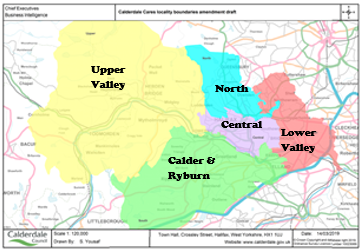 Population CharacteristicsThe total registered population of North is 37,686, according to the 2022 GP Practice Populations.There is a relatively small ethnic minority population (10.0%) with “White other” being the most sizeable, accounting for 3.4% of the population followed by 3.2% being Asian. According to the school census around 4.0% of secondary school children and 4.7% of primary school children are Asian.Just over two fifths of the population are Christian, with only very small proportions having other religions.Figure 1 Population Pyramid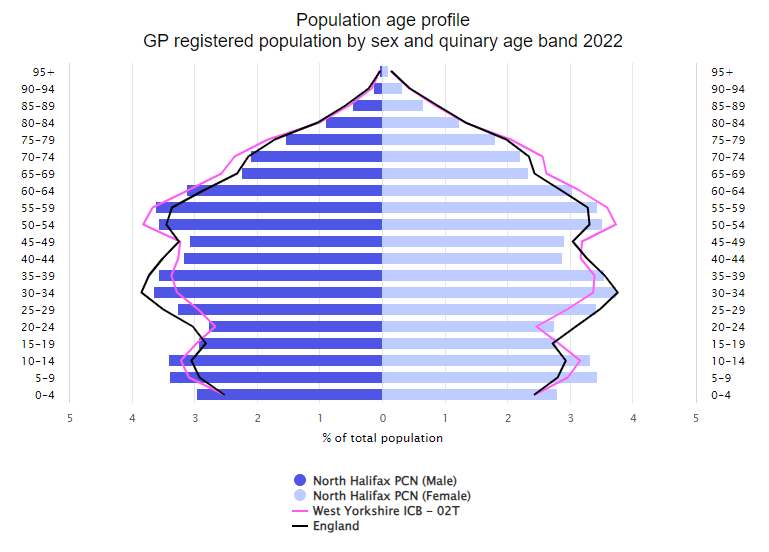 Source: GP Practice Populations 2022The population pyramid shows that North has a higher proportion of those aged 0-4, 5- 14 and 25-39 compared to Calderdale (Pink line – West Yorkshire ICB – 02T).  There are lower proportions aged 40 – 49 and 65-74 compared to Calderdale.Wider determinants of HealthNorth is a relatively deprived neighbourhood with 1 in 4 of its households claiming a council tax reduction, around 1 in 9 claiming housing benefit and 1 in 3 claiming universal credit; all are significantly higher than the Calderdale rate.  Over a third of primary and secondary school children are eligible for free school meals.  Both these figures are significantly higher than the Calderdale average.24.3% of households rent from a social landlord and 20.1% rent privately, which is significantly higher than the Calderdale average.Around a third of households do not have access to a car or van, which is significantly higher than the Calderdale average.Starting WellThe fertility rate is higher than the Calderdale average, with around 460 babies being born each year. Around 1 in 7 mothers are still smoking at the time of delivery - significantly more than the Calderdale average.  The percentage of babies born with a low birth weight (less than 2500g) is significantly higher than for Calderdale.  Approx. 39 babies in North are born with a low birth weight each year. 49.9% of mothers breastfeed following delivery, this drops to 47.8% by the time mother and baby are discharged from hospital and 39.9% between 6- and 8-weeks post birth.  These rates are all significantly lower than the Calderdale average.Developing WellJust under 1 in 3 households in North have dependent children, which is similar to the Calderdale average.  Just under 19% of reception age children have excess weight and by year 6 this has increased to around 37% which is significantly higher than the Calderdale average.We do not have much information around the health conditions that children are living with, but we do know that the proportion claiming disability living allowance who are aged under 16 is the highest of the neighbourhoods at 7.3% and is significantly higher than Calderdale.The referral rate to children’s social care in North is the highest of the neighbourhoods at 84.9 per 1000 children and this is significantly higher than the Calderdale average.   9.8 per 1000 children are on a child protection plan which is also significantly higher.Living and working wellThe smoking rate is significantly higher than the Calderdale average with figures from the Quality and Outcomes Framework (QOF) estimating that 1 in 4 smoke.There is also a higher prevalence of those aged 18 and over with a body mass index of 30 or above (12.4%)We do not have any other information around healthy lifestyles in adults in this area.Life ExpectancyBoth males and females in North are expected to live over three years less than the Calderdale average and these differences are statistically significant.Long term conditionsAccording to the 2021 Census, around 1 in 5 had a long-term health problem or disability which limits activities – this is significantly higher than the Calderdale average.  We do not know how many of these had more than one long term condition.  There are around 52 people aged 18 or over per 1000 population referred to adult’s social care each year, this is significantly higher than the Calderdale average. 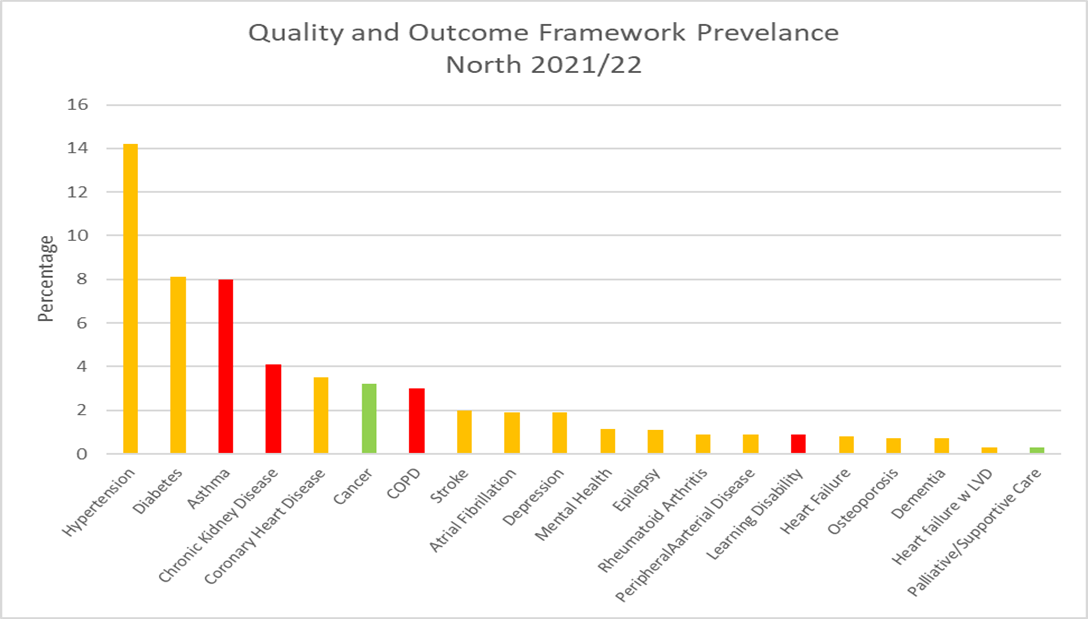 The graph above shows the percentage with each condition according to the Quality and Outcomes Framework (QOF) register.  Bars coloured red are significantly higher than Calderdale, green is significantly lower and amber is not significantly different.  There are a few things to consider when interpreting this data:These rates do not take into account the age structure of the population so areas with a high percentage of older people are likely to have higher rates than the Calderdale average. Patients may have conditions that have not yet been diagnosed and therefore will not be included in the figuresA high death rate will result in a lower prevalenceThere may be differences in coding and data quality that affect the figures As can be seen from the graph, hypertension has the highest prevalence, followed by diabetes and asthma.  However, we currently do not know how much clinical time is spent managing these conditions, the amount of medication used and the costs associated with this. It could be that other conditions with a lower prevalence actually take up more clinical time and are more costly to manage.It is useful to consider the incidence/prevalence of a condition as well as mortality rates, to get a better picture of need.  However, it is important to bear in mind that the deaths have been adjusted to take into account the age structure of the population whereas the other data has not.  Available data that we have for each condition is summarised below;Circulatory DiseasesThe percentage living with coronary heart disease and hypertension is similar to the Calderdale average.  Deaths from ischemic heart disease are significantly higher than Calderdale average across all ages.  The percentage with a diagnosis of heart failure (both with and without left ventricular dysfunction) and stroke are both similar to the Calderdale average, but deaths from cardiovascular disease is significantly higher than Calderdale average across all ages.CancerScreening figures for cervical cancer in 50-64 year olds, breast cancer and bowel cancer are all significantly lower/worse than the Calderdale average.  The percentage with any type of cancer is significantly lower than the Calderdale average and the percentage receiving palliative/supportive care is also lower.   The mortality rate for cancer is not significantly different to the overall Calderdale rate.Mental healthThe percentage diagnosed with depression each year is similar to the Calderdale average. Patients are only recorded as having depression if they receive medication, so if those not taking medication were included the numbers could be higher. The proportion living with mental health (schizophrenia, bipolar affective disorder and other psychoses) is also similar to the Calderdale average.  The death rate from suicide is not significantly different to the Calderdale average.  Respiratory conditionsRespiratory conditions are an issue for North with a significantly higher than average percentage living with chronic obstructive pulmonary disease (COPD) and Asthma.  There is also significantly higher mortality from respiratory conditions, including chronic lower respiratory, compared to Calderdale. OtherAccording to QOF, the 0.9% of the population in North have a learning disability and this is significantly higher than the Calderdale average.Just over 4% have chronic kidney disease which is significantly higher than the Calderdale average.What do people die from?On average, around 398 of North’s residents die each year.  Around 103 people die per year from cardiovascular disease, 102 from cancer, 56 from respiratory conditions, 50 from ischaemic heart disease, 19 from cerebrovascular disease and 7 residents die by suicide.Figure 2 Standardised Mortality Ratios for Leading Causes of Death 2017-2021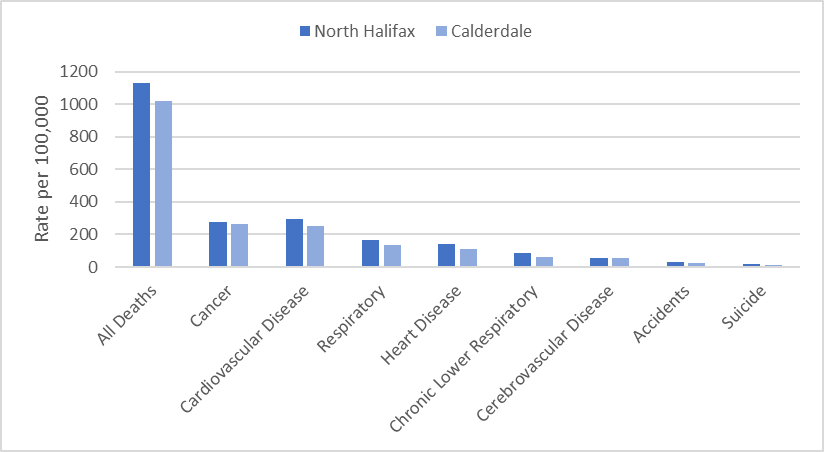 The directly standardised mortality rate (DSR) takes into account the age structure of the population and shows if the number of deaths per population is higher or lower compared to area averages. The overall mortality rate in North was significantly higher than for Calderdale. The mortality rates from cardiovascular disease, ischaemic heart disease and respiratory conditions were significantly higher than the Calderdale average. In those aged 65 or less mortality rates were higher for cardiovascular disease and ischemic heart disease, compared to Calderdale.Ageing wellPension credit is extra money given to those who are over state pension age and on a low income, to help with living costs.  Older people living in North appear to be relatively more deprived than the Calderdale average with significantly more people aged 65+ claiming pension credit.  Just over 1 in 6 claims in North, compared to 1 in 9 in Calderdale overall.Personal independence payment (PIP) is given to those with a long-term physical or mental health condition or disability who have difficulty doing certain everyday tasks or getting around. Attendance Allowance helps with extra costs if a person has a disability severe enough that they need someone to help look after them.  The health of older people in North Halifax appears to be worse than the Calderdale average with significantly higher percentages claiming Personal Independence Payment (60+) (12.3%) and Attendance Allowance (65+) (13.6%).Mortality from heart disease, respiratory conditions and cardiovascular disease in those aged 65 plus are all significantly higher than Calderdale average.Public Health CMBC,September 2023 V2Please contact the Public Health Intelligence team at ph.intelligence@calderdale.gov.uk if you require this data in another format.INDICATORNorthCalderdaleEnglandSourcePopulation CharacteristicsPopulationTotal registered population37686213519GP Practice Populations 2022Registered population 0-4216410604GP Practice Populations 2022Registered population 5-14511026441GP Practice Populations 2022Registered population 0-19942249414GP Practice Populations 2022Registered population aged 65 and over603240039GP Practice Populations 2022Registered population aged 75 and over269518128GP Practice Populations 2022Registered population aged 85 and over6394672GP Practice Populations 2022EthnicityPercentage of the population who are Irish1.00.80.92021 censusPercentage of the population who are Gypsy/Irish Travellers/Roma0.10.20.12021 censusPercentage of the population who are White Other3.42.46.42021 censusPercentage of the population who are Asian3.210.59.62021 censusPercentage of the population who are Black0.80.74.22021 censusPercentage of the population who are Mixed Race2.12.03.02021 censusPercentage of the population who are "other"0.60.72.22021 censusPercentage of primary school children attending Calderdale schools who are Asian4.717.812.8Jan 2023 School CensusPercentage of secondary school children attending Calderdale schools who are Asian4.017.712.9Jan 2023 School CensusReligionPercentage of the population who are Christian43.241.546.32021 censusPercentage of the population who are Buddhist0.20.30.52021 censusPercentage of the population who are Hindu0.20.61.82021 censusPercentage of the population who are Jewish0.10.10.52021 censusPercentage of the population who are Muslim2.79.56.72021 censusPercentage of the population who are Sikh0.10.20.92021 censusLanguagePercentage main language is not English and cannot speak English well or at all0.91.41.82021 censusSexual OrientationPercentage of 16+ residents who identify as LGBTQ+3.13.23.22021 censusWider determinants of healthPercentage of households claiming council tax reduction24.016.8Calderdale Council Tax system c/o Calderdale Council Qlikview, accessed April 2023Percentage of households claiming housing benefit11.17.88.8DWP - Housing Benefit claimants February 2023; stat-xplore.dwp.gov.uk, accessed 30 May 2023; Census 2021 Number of households by LSOAPercentage of households claiming universal credit31.720.916.6DWP - Households claiming universal credit February 2023; stat-xplore.dwp.gov.uk, accessed 31 May 2023; Census 2021 Number of households by LSOAPercentage of primary school children eligible for free school meals39.726.824.0Jan 2023 School CensusPercentage of secondary school children eligible for free school meals37.726.122.7Jan 2023 School CensusPercentage of households that are owned outright27.934.632.52021 censusPercentage of households that are owner occupied - Mortgage/Loan27.730.429.82021 censusPercentage of households rented from a social landlord24.314.517.12021 censusPercentage of households rented privately20.120.420.52021 censusPercentage of households without central heating2.12.11.52021 censusPercentage of households with no car or van31.924.523.52021 CensusStarting WellFertility rate per 1000 women aged 15-44  [2017-2021]66.960.159.2ONS, calculated by CMBCLive birth rate per 1000 women aged 15-44 [2017-2021]66.659.9ONS, calculated by CMBCStill birth rate per 1000 births [2017-2021]4.33.8ONS, calculated by CMBCPercentage of low birth weight babies [2017-2021]8.67.06.8ONS, calculated by CMBC, figure differ from national as includes all gestationsInfant mortality rate per 1000 live births [2017-2021]7.94.33.9ONS, calculated by CMBCPercentage smoking at delivery (2022/23)14.210.0Maternity system, calculated by CMBCPercentage breastfeeding at delivery (2022/23)49.960.371.7Maternity system, calculated by CMBCPercentage breastfeeding at discharge (2022/23)47.859.4Maternity system, calculated by CMBCPercentage breastfeeding at 6-8 weeks (2022/23)39.951.649.2Maternity system, calculated by CMBCPercentage of households with dependent children30.428.328.42021 CensusDeveloping wellPercentage of those aged under 18 claiming disability living allowance (November 2022)7.34.74.8Stat-xplore DWP, GP practice populations 2022Excess weight reception age children [2019/22]18.717.422.6NCMPExcess weight year 6 children [2019/22]36.934.335.8NCMPRate per 1000  population aged 0 to 17 referred to children's social care (2023)84.955.4CMBC Cass system accessed 30 May 2023; Census 2021Children on a child protection plan (rate per 1000) 31 March 20239.85.1CMBC Cass system accessed 30 May 2023; Census 2021Living and working wellEstimated smoking prevalence QOF (15+) [2021/22]24.117.515.4QOFObesity QOF Prevalence (18+) Patients with a BMI of 30 or above (2021/22)12.49.49.7QOFLife Expectancy and All Cause MortalityLife expectancy at birth in males [2019-2021]74.578.279.4ONS, calculated by CMBCLife expectancy at birth in females [2019-2021]78.882.483.1ONS, calculated by CMBCDirectly Standardised Death Rate all causes (all ages) [2017 -2021]1132.11017.9ONS, calculated by CMBCDirectly Standardised Death Rate all causes (aged <65) [2019 -2021]236.4191.6ONS, calculated by CMBCLong term conditionsPercentage of  population with a long term health problem or disability which limits activities21.118.317.32021 censusPercentage of population who stated they were in good or very good health77.980.882.22021 censusRate per 1000 population aged 18+ referred to adults social care (2021/22)52.347.7CMBCCirculatory DiseasesCoronary Heart Disease prevalence (all ages) [2021/22]3.53.53.0QOFHeart Failure: QOF prevalence (all ages) [2021/22]0.80.91.0QOFHeart failure w LVD prevalence (all ages) [2021/22]0.30.30.4QOFStroke prevalence (all ages) [2021/22]2.02.01.8QOFAtrial fibrillation: QOF prevalence (all ages) (2021/22)1.92.12.1QOFPeripheral arterial disease QOF prevalence (all ages) [2021/22]0.90.80.6QOFHypertension: QOF prevalence (all ages) [2021/22]14.213.914.0QOFDSR Deaths for ischaemic heart disease (all ages) [2017 -2021]140.3110.7ONS, calculated by CMBCDSR Deaths for ischaemic heart disease (aged <65) [2017 -2021]28.920.0ONS, calculated by CMBCDSR Deaths for cerebrovascular disease (all ages) [2017 -2021]57.153.9ONS, calculated by CMBCDSR Deaths for cerebrovascular disease (aged <65) [2017 -2021]8.96.4ONS, calculated by CMBCDSR Deaths for cardiovascular disease (all ages) [2017 -2021]294.6249.3ONS, calculated by CMBCDSR Deaths for cardiovascular disease (aged <65) [2017 -2021]56.238.7ONS, calculated by CMBCCancerCancer prevalence all ages [2021/22]3.23.53.3QOFPersons eligible, 25-49, attending cervical screening within target period (3.5 year coverage, %) 2021/2273.371.769.0QOFPersons eligible, 50-64, attending cervical screening within target period (5.5 year coverage, %) 2021/2273.476.976.1QOFPersons eligible, 50-70, screened for breast cancer in last 36 months (3 year coverage, %) 2021/2222.647.262.3QOFPersons eligible, 60-74, screened for bowel cancer in last 30 months (2.5 year coverage, %) 2021/2270.072.870.3QOFNumber of emergency admissions with cancer (per 100,000) [2021/22]398.0475.0514.0QOFPalliative/supportive care: QOF prevalence (all ages) [2021/22]0.30.50.5QOFDSR for cancer (all ages) [2017 -2021]278.1263.6ONS, calculated by CMBCDSR for cancer (aged <65) [2017 -2021]63.858.9ONS, calculated by CMBCMental HealthMental Health: QOF prevalence (all ages) [2021/22]1.21.11.0QOFDepression: QOF incidence (18+) - new diagnosis [2021/22]1.91.81.5QOFDementia: QOF prevalence (all ages) [2021/22]0.70.70.7QOFDSR for suicide (all ages) [2017-2021]15.713.5ONS, calculated by CMBCRespiratory ConditionsCOPD: QOF prevalence (all ages) [2021/22]3.02.21.9QOFAsthma: QOF prevalence (all ages (6+)) [2021/22]8.07.46.5QOFDSR for respiratory conditions (all ages) [2017-2021]164.6132.3ONS, calculated by CMBCDSR for respiratory conditions (aged <65) [2017-2021]21.515.6ONS, calculated by CMBCDSR for chronic lower respiratory conditions (all ages) [2017-2021]83.362.0ONS, calculated by CMBCDSR for chronic lower respiratory conditions (aged <65) [2017-2021]12.18.0ONS, calculated by CMBCOther Learning disability: QOF prevalence [2021/22]0.90.70.5QOFChronic Kidney Disease: QOF prevalence (18+) [2021/22]4.13.64.0QOFDiabetes: QOF prevalence (17+) [2021/22]8.17.87.3QOFEpilepsy: QOF prevalence (18+) [2021/22]1.11.00.8QOFRheumatoid Arthritis: QOF prevalence (16+) [2021/22]0.90.80.8QOFDSR for accidents (all ages) [2017-2021]28.225.7ONS, calculated by CMBCDSR for accidents (aged <65) [2017-2021]20.516.4ONS, calculated by CMBCAgeing WellPercentage aged 60+ claiming Personal Independence Payment (Jan 2023) 12.38.56.5Stat-xplore DWP, GP practice populations 2022Percentage aged 65+ claiming Attendance Allowance (Jan 2023) 13.611.412.0Stat-xplore DWP, GP practice populations 2022Percentage aged 65+ claiming pension credit (Nov 2022)16.111.011.2Stat-xplore DWP, GP practice populations 2022Osteoporosis: QOF prevalence (50+) [2021/22]0.70.60.8QOFDSR Deaths for all causes (aged 65+) [2017-2021]4830.04429.2ONS, calculated by CMBCDSR Deaths for accidents (aged 65+) [2017-2021]59.964.2ONS, calculated by CMBCDSR Deaths from Dementia (aged 65+) [2017-2021]354.2305.2ONS, calculated by CMBCDSR Deaths for ischaemic heart disease (aged 65+) [2017-2021]600.2485.1ONS, calculated by CMBCDSR Deaths from cerebrovascular disease (aged 65+) [2017-2021]256.0249.9ONS, calculated by CMBCDSR Deaths from cardiovascular disease (aged 65+) [2017-2021]1279.01118.4ONS, calculated by CMBCDSR Deaths for cancer (aged 65+) [2017-2021]1163.01108.7ONS, calculated by CMBCDSR Deaths for respiratory disease (aged 65+) [2017-2021]755.3613.6ONS, calculated by CMBCDSR Deaths for chronic lower respiratory disease (aged 65+) [2017-2021]379.9284.7ONS, calculated by CMBC